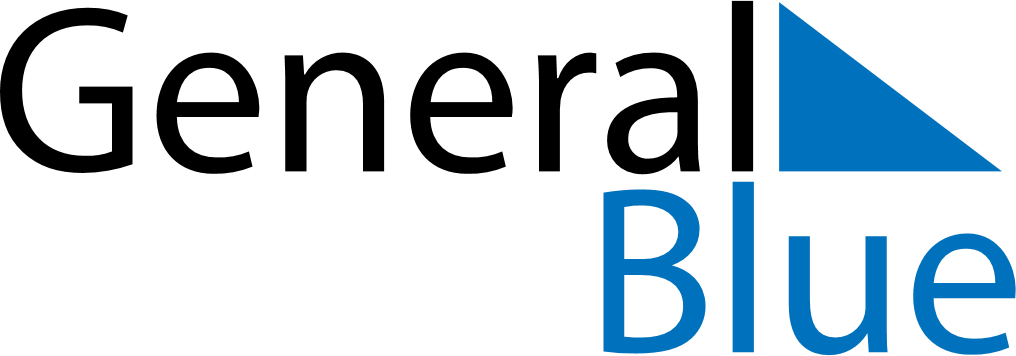 April 2025April 2025April 2025April 2025BangladeshBangladeshBangladeshSundayMondayTuesdayWednesdayThursdayFridayFridaySaturday1234456789101111121314151617181819Bengali New Year’s Day202122232425252627282930